Осенние истории                                                                                           Заглянул сегодня праздник в каждый дом,                                                                                Потому что бродит осень за окном.                                                                                            Заглянул осенний праздник в детский сад,                                                                                  Чтоб порадовать и взрослых и ребят!29 октября в детском саду прошли осенние  праздники.На дворе пасмурно и холодно, не хватает солнечного тепла, а у нас, в музыкальном зале, царила тёплая  атмосфера.	
В гости к ребятам пришли Старичок – Лесовичок, Кикимора, Лиса Алиса, Кот Базилио, и, конечно же, сама красавица Осень.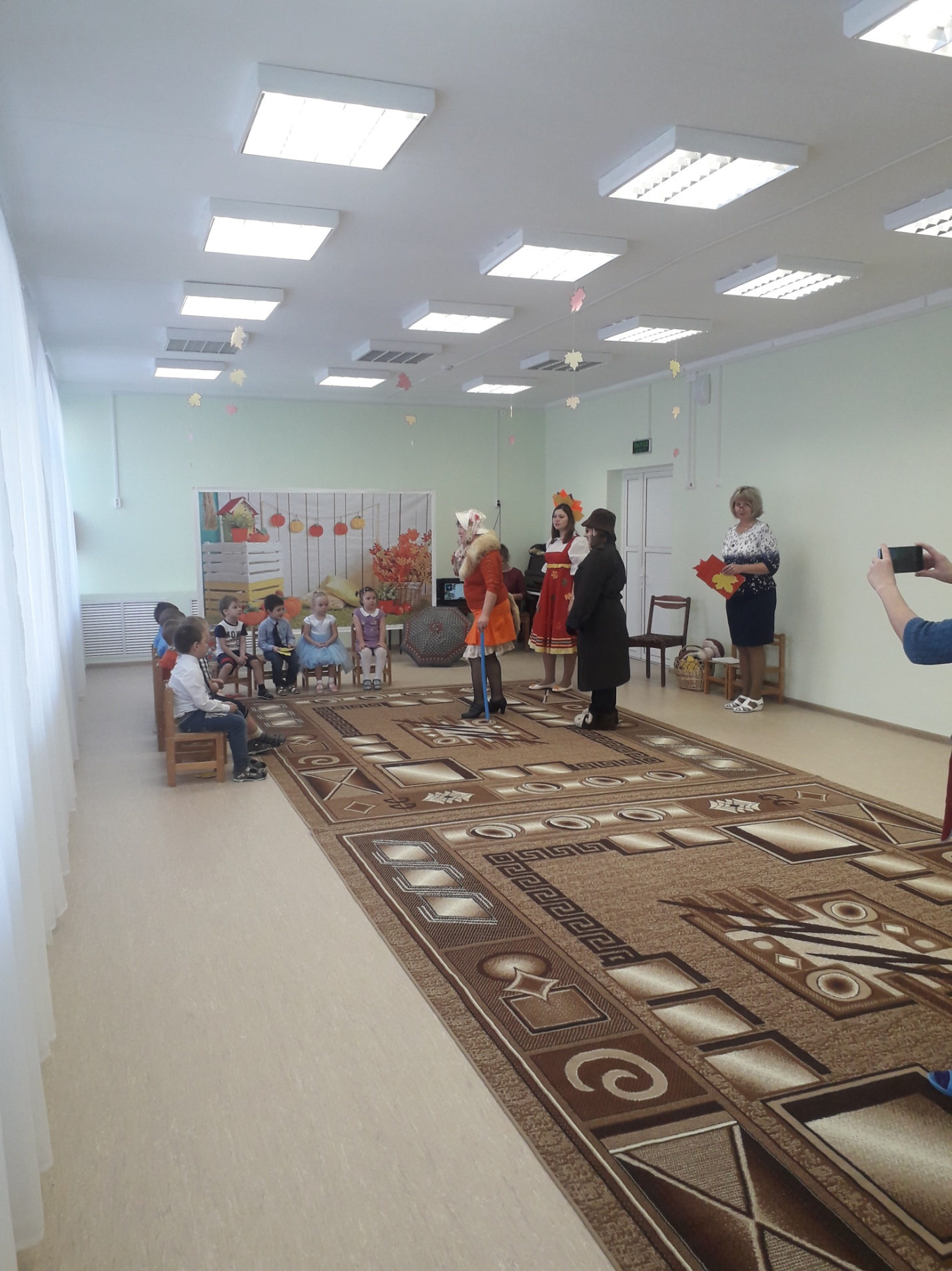 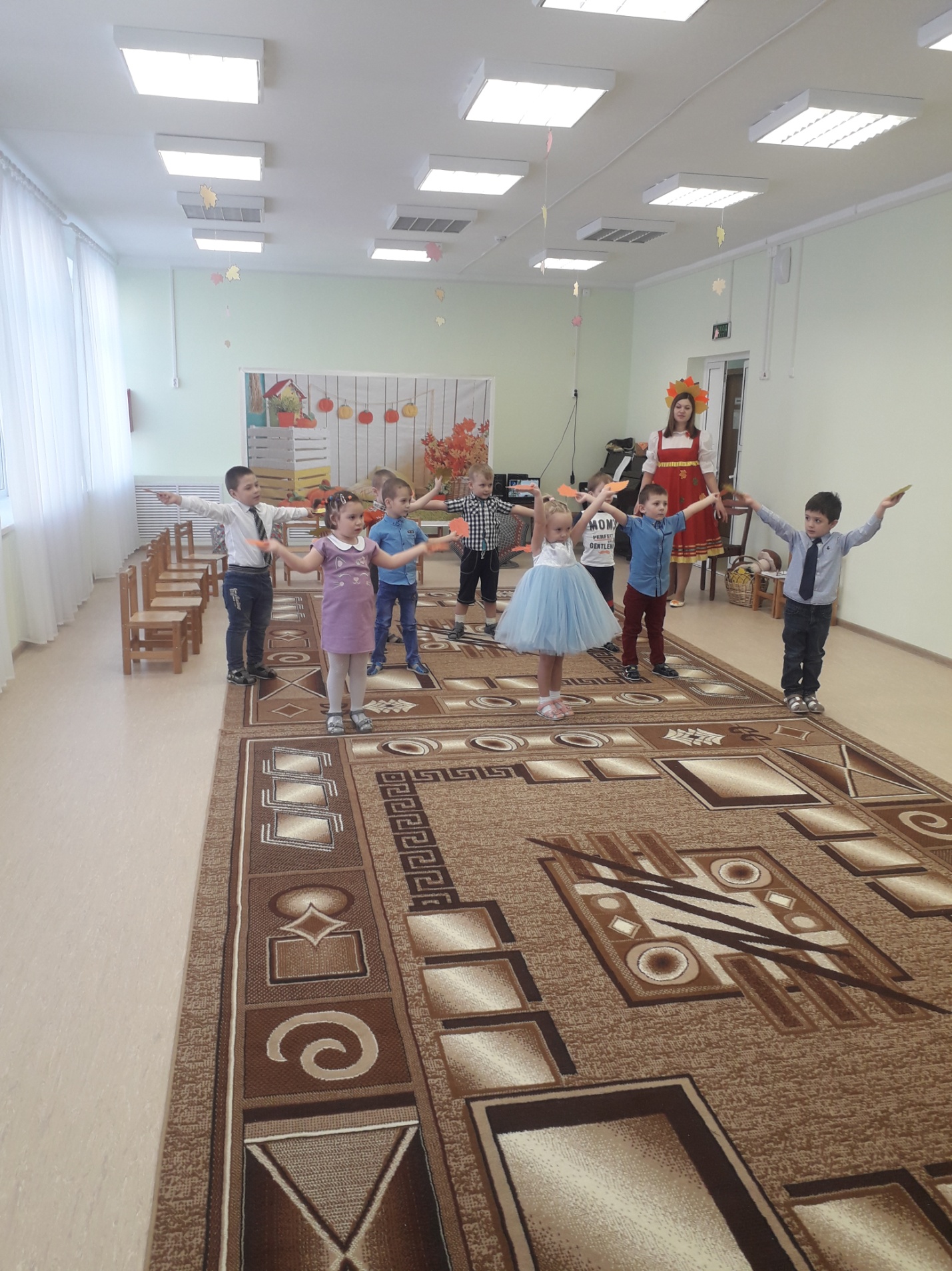 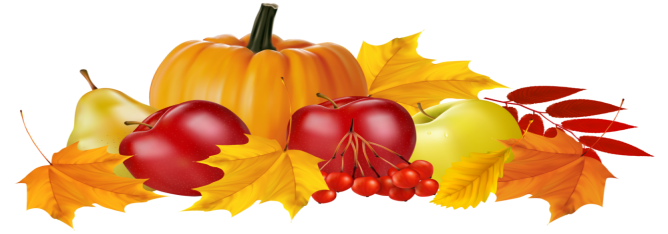 